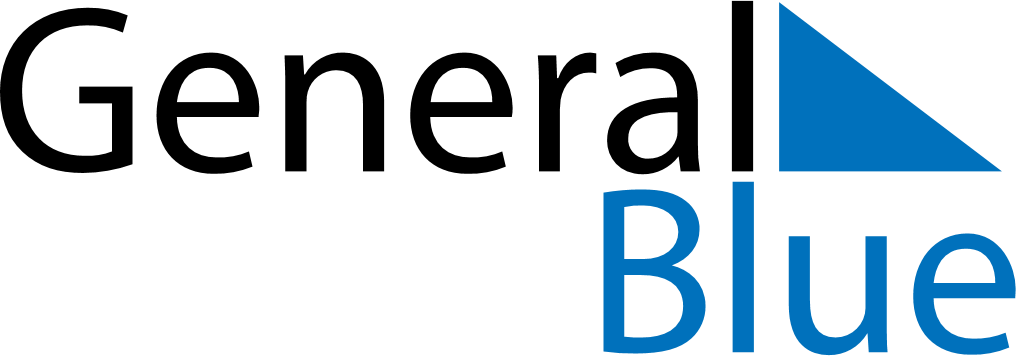 January 2023January 2023January 2023SerbiaSerbiaMONTUEWEDTHUFRISATSUN12345678New Year’s DayNew Year’s DayOrthodox Christmas91011121314151617181920212223242526272829Saint Sava Day3031